STATE OF ILLINOIS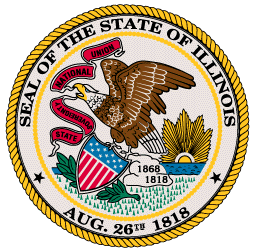 CDBG DISASTER RECOVERY PROGRAMSpecial Allocation of the Community Development Block Grant (CDBG) ProgramHousing Repair/Rehabilitation, Reconstruction and Elevation Program (HRRE)APPLICATION GUIDEBOOK & FORMS(HRRE) Applications * * * HRRE Applications Can Be Submitted BetweenAugust 15, 2014 – September 30, 2014* * *Guidebook Updated August 8, 2014* * *ADMINISTERED BY THE ILLINOIS DEPARTMENT OF COMMERCE AND ECONOMIC OPPORTUNITYCDBG DISASTER RECOVERY PROGRAMSpecial Allocation of the Community Development Block Grant (CDBG) ProgramHousing Repair, Rehabilitation, Reconstruction and Elevation Program (HRRE)Application Cover Sheet* * * HRRE APPLICATIONS May be Submitted betweenAugust 15, 2014 thru September 30, 2014* * *Please Complete the application information/ forms in Parts I & IIMail or deliver one (1) signed original APPLICATION Packet with (1) one copy of the APPLICATION packet to:Illinois Department of Commerce and Economic OpportunityAttn:  Frankie AtwaterAssistant Deputy DirectorOffice of Community Development500 E. Monroe StreetSpringfield, IL  62701(Electronic or facsimile copies will not be accepted.)For further information, questions and assistance, contact:DCEO CDBG Program Office-Springfield(217) 785-6174; TDD: (800) 785-6055The Illinois Department of Commerce and Economic Opportunity (DCEO) is requesting APPLICATIONS for the CDBG Disaster Recovery Housing Repair, Rehabilitation, Reconstruction and Elevation Program from communities determined eligible under the CDBG Disaster Recovery Program. DCEO is authorized to grant project funding for homeowner housing repairs for homes substantially damaged by the 2013 Presidential Declared disasters.  HRRE ApplicationTable of Contents	PAGEProgram Purpose ………………………………………………………….	1Funding Availability ………………………………………………………	2Eligible Applicants ………………………………………………………..	2Program Activities and Requirements …………………………………….	2Applicant Information ………………………………………………………	6Application Process …………………………………………………………	7Administrative Costs …………………………………………………………	10Applicant/Grantee Disclosure ……………………………………………….	10Project Maps …………………………………………………………………	10Initial Grantee Responsibility ………………………………………………..	11Termination of Grant Agreements ………………………………………….	11Additional Considerations …………………………………………………..	11PART I – GRANT APPLICATION ……………………………………………….	14PART II – SPECIFIC PROGRAM APPLICATION ………………………………	20PART II – SECTION 3 – Documentation, Certifications & Resolutions ………….	23APPLICATION INSTRUCTIONS ……………………………………………….	33      PART III – ATTACHMENTS …………………………………………………….	38Program PurposeCongress passed the Consolidated Security, Disaster Assistance, and Continuing Appropriations Act, 2013 (Pub. Law 113-2) on January 29,2013, appropriating $16 billion through the Community Development Block Grant (CDBG) program for “...necessary expenses related to disaster relief, long-term recovery, and restoration of infrastructure, housing, and economic revitalization in the most impacted and distressed areas resulting from a major disaster declared pursuant to the Robert T. Stafford Disaster Relief and Emergency Assistance Act of 1974 due to Hurricane Sandy and other eligible events in calendar years 2011, 2012 and 2013”.The State of Illinois submitted its Community Development Block Grant- Disaster Recovery Action Plan to HUD on March 24, 2014.  Illinois received an official Notice of Award through Federal Register Vol.78 No. 241 on December 16, 2013, Federal Register Vol.79 No. 106 on June 3, 2014.  The June 3, 2014 Register includes the notice of HUD's approval and acceptance of the State of Illinois Disaster Recovery Action Plan.   The plan and other related updates can be found on DCEO's website at: http://www.illinois.gov/dceo/CommunityServices/DisasterRecovery/Pages/default.aspxThe purpose of the Housing Repair, Rehabilitation, Reconstruction and Elevation Program (HRRE) Application Guidebook is to provide guidance to the Applicant who is applying for disaster recovery funding through the HRRE Program administered by the Illinois Department of Commerce and Economic Opportunity (DCEO).  The Consolidated Security, Disaster Assistance, and Continuing Appropriations Act, 2013 (Pub. Law 113-2) on January 29, 2013, appropriating $16 billion through the Community Development Block Grant (CDBG) Disaster Recovery (DR) Program for “necessary expenses related to disaster relief, long-term recovery, and restoration of infrastructure, housing, and economic revitalization in areas affected by hurricanes, floods, and other natural disasters occurring during 2011, 2012 and 2013 for which the President declared a major disaster…”.  The CDBG-DR Program is administered at the federal level by the U.S. Department of Housing and Urban Development (HUD). The State of Illinois received a total of $3,600,000 from this appropriation.  Of this amount $2.8 million has been allocated for housing repair and/or reconstruction projects.The purpose of this guidebook is to provide direction and guidance to units of local governments impacted by and located in a presidentially declared disaster county as noted in the aforementioned federal registers. Each application received by DCEO will be evaluated in accordance with a pre-determined project evaluation and rating system based on the rating criteria identified in herein. The rating system includes a comprehensive process to evaluate and select projects on a competitive basis.  This system is intended to objectively, equitably and consistently evaluate all applications received.  Further, it ensures that all proposed projects are eligible activities and meet the requisite requirements of the CDBG-DR Program.  The projects selected must be approved by the Director of DCEO.The following sections provide an overview of the Illinois CDBG-DR Program and the HRRE Program which includes program background information, eligible applicants, national objectives, eligible activities, and applicable federal regulations and program rules.  The HRRE Application Guidebook also includes the HRRE Program application schedule and information about the application screening, evaluation and selection methodology.Most importantly, the “Application Guidebook” includes the instructions that describe and explain the documentation that must be provided to properly quantify, qualify, and substantiate the proposal, as well as the “Application Forms” to be used by the Applicant.IMPORTANT NOTICEPlease be sure to read all of the enclosed materials carefully prior to preparing the application.  In order to be considered for funding, applications must satisfy the threshold criteria before the application will be rated and ranked.  With the demand for grant funds typically far exceeding the funds available, the project evaluation and rating system is designed with strict parameters in order to promote objectivity, equity, and consistency in the rating and ranking of proposals.  This selection system has been established with pre-determined evaluation elements that have specific point ranges and criteria assigned.  As such, applications should be complete, include appropriate and quantifiable information, and be presented in a manner that will enable the application to be adequately screened (threshold criteria) and evaluated on all rating criteria.The open application period begins on August 15, 2014 and ends on Monday, September 30, 2014 at 5 p.m. CST.  The timeframe of the submission period is firm.  Applications received by DCEO after the date and time deadline will not be accepted.  Only information submitted by the deadline will be considered in the selection process.  DCEO may request additional information as needed and promulgated by the CDBG-DR Program rules to comply with the State Action Plan and Amendments.  NOTE—there will be an  HRRE application conference call before the deadline to assist eligible local governments in the application process.  Please monitor the Illinois Disaster Recovery website for dates and times: http://www.illinois.gov/dceo/CommunityServices/DisasterRecovery/Pages/default.aspxFunding AvailabilityThe HUD approved Action Plan allocates $2,800,000 for the Housing Repair, Rehabilitation, Reconstruction and Elevation Program (HRRE).  DCEO will attempt to award all HRRE funding through the competitive round process.    Eligible ApplicantsEligible HRRE applicants are restricted to:Local governments (including cities, towns, counties, etc.) within Illinois counties identified as federal disaster areas as a result of the presidentially declared disasters (“-eligible communities”).  See Attachment A-2 for a list of qualifying counties.Program Activities and RequirementsCDBG National Objective Requirements:  Proposed projects seeking CDBG-DR funding must meet the program national objective principally benefitting persons of low-and moderate-income.Eligible Activities-Homeowner Rehabilitation or Reconstruction             To be eligible for the program all of the following requirements must be met:Home must have been damaged by the disasterHome must be a single family unit structureHome must be affixed to a permanent foundation on land owned by the property owner being assistedDwelling and site is taxed as real property by the community Home must be located outside the 100 year flood plainHome must have been the homeowner’s primary residenceHomeowner must have been the owner of record at the time of the disaster and continue to be the ownerHousehold must be considered Low and Moderate IncomeHome must still have an estimated minimum of $15,000 worth of damageDamage designations are based on FEMA damage assessment data. For those homeowners who did not receive FEMA funding and do not have a FEMA damage designation, HRRE will use the homeowner’s insurance damage assessment.Note, it is conceivable that depending on the number of applicants, funding could run out leaving unfunded requests under priority two.Eligible Types of AssistanceHousing Rehabilitation Reconstruction Elevation Applicants may apply for assistance for housing repairs, or housing reconstruction through the HRRE. The level of damage to the home will determine the type of assistance received.            Housing RehabilitationEligibility for rehabilitation requires that the 75% rule be met.  The 75% rule states that a housing unit is suitable for rehabilitation if the estimated cost of improvements will be 75% or less of the pre-storm appraisal value.  Estimated cost of improvements includes the damage from the disaster and code violations that are not associated with flood damage. Homes that qualify for housing rehabilitation assistance may receive up to $50,000.Housing ReconstructionHousing units which do not meet the 75% rule described above will be considered for reconstruction. Homes that qualify for reconstruction assistance may receive up to $100,000.Elevation The house must be elevated if it is located in a 500-year flood plain and the damages are considered a “Substantial Improvement”. A substantially improved building is one that will be reconstructed, rehabilitated, or otherwise be improved and the improvement cost equals or exceeds 50 percent of the market value of the structure before the start of construction. Properties with over 50% damage assessment will have to be raised to the Advisory Base Flood Elevation (meet National Flood Insurance Program (NFIP) minimum requirements, and current building code). If elevation is required, a homeowner may receive up to an additional $40,000 to cover the costs of elevation in addition to any assistance provided under the Rehabilitation or Reconstruction categories. ReimbursementHomeowners, who have already completed all of the repairs, are not eligible for assistance or any reimbursement costs for repairs under the HRRE. Additional Requirements:Basic CDBG Requirements:  All CDBG-funded activities are subject to a variety of applicable federal statutes and waivers.  These requirements are defined at length within HUD’s regulations from Title 24 Part 570 of the Code of Federal Regulations (24 CFR Part 570).Other Federal Requirements:  Depending on the nature of the activity, a variety of additional statutory-regulatory requirements may accompany HRRE activities, including but not limited to the following areas:Citizen ParticipationEnvironmentalUniform Administrative RequirementsDocument Management and Record RetentionLabor StandardsProcurementAcquisition and RelocationFinancial ManagementCivil Rights (Fair Housing and Equal Opportunity)Other requirements as indicated via federal regulationsDisaster Requirements:  Since the   program is funded via supplemental disaster appropriations, additional disaster-related requirements may be associated with the project activity.  These requirements are primarily defined within the following statutes and regulations:Robert T. Stafford Disaster Relief and Emergency Assistance ActConsolidated Security, Disaster Assistance, and Continuing Appropriations Act of 2013 (Public Law 113-2)HUD disaster appropriation regulations found within the Federal Register at F.R. Vol. 78, No. 43 (03/05/2013), F.R. Vol. 78, No. 76 (04/19/2013), F.R. Vol. 78, No. 241 (12/16/2013).State and Local Requirements:  Additional requirements (laws, regulations, codes, etc.) may be imposed at the state and local level, depending on the area and the activity.  When a state/local requirement conflicts with a federal requirement, the federal requirements must be adopted.Duplication of Benefits:  Disaster recovery and community development efforts can be funded by a number of entities (public and private).  Any use of HRRE funds must consider any other project funding sources and deduct all funds that could be considered a duplication of benefits.    The DCEO will work with the FEMA Region V, Illinois Emergency Management Agency, U.S. Housing and Urban Development (HUD), the National Flood Insurance Program (NFIP), the U.S. Small Business Administration (SBA), private insurance carriers, and any other applicable organizations in order to assist local governments in determining any such duplication.  Some sources of recovery/development funding include, but are not limited to:FEMA benefits (Public Assistance, Individual Assistance, HMGP, etc.)Army Corps of Engineers assistanceHUD community development programs Other State or Charitable assistanceAssurances:  Each applicant must agree to comply with all applicable federal and state requirements.  These can have a significant impact on the costs and complexity of a project. As part of this application, applicants will be required to sign assurances that they will comply with all federal program requirements.  Some areas which applicants and DCEO  must comply with include:The National Environmental Policy Act (NEPA) established procedures for protecting the environment. In order to use the CDBG funds awarded, DCEO has to comply with environmental procedures, standards and guidelines mandated by NEPA and all other applicable environmental regulations (e.g., prime farmland protection, historic preservation, and floodplain hazards, etc.). The Interagency Wetland Policy Act of 1989 requires applicants to certify that the proposed project is compatible with established State of Illinois policy regarding wetlands (i.e., to minimize the destruction of existing wetlands in Illinois as a result of state and state-supported activity).The Illinois Endangered Species Protection Act and the Illinois Natural Area Preservation Act requires consultation with the Endangered Species Consultation Program of the Illinois Department of Natural Resources to assure compliance. The consultation process must be implemented to avoid or minimize adverse impacts to state listed species and their essential habitats that may result from the actions of state and local units of government. Applicants must certify the completion of the consultation process for all non-exempt proposed projects.The Davis-Bacon Prevailing Wage Act requires the payment of prevailing wages for all construction funded in whole or in part with CDBG funds.The Uniform Relocation Assistance and Real Property Acquisition Policies Act of 1987 applies to federally assisted activities that involve the acquisition of real property or the displacement of persons, including displacement caused by rehabilitation and demolition activities. Any person or business displaced as a direct result of federal assistance must be provided with Uniform Relocation benefits.Equal Opportunity and Fair Housing Accessibility Laws require that CDBG grantees administer their project in a manner that affirmatively furthers equal opportunity and fair housing. All CDBG grantees will be required to undertake specific activities to further fair housing. CDBG grantees must assure all activities and services are accessible to persons with disabilities.Section 3 under the Housing and Urban Development Act of 1968 requires recipients to give, to the greatest extent feasible and consistent with the existing federal, state, and local laws and regulations, job training, employment, contracting and other economic opportunities to Section 3 residents and Section 3 business concerns. The regulations, policies, guidelines and requirements of 24 CFR Part 85 (local governmental recipients), Part 84 (Non-profits), OMB Circular Nos. A-87 (local governmental recipients), A-122 (Non-profits) and A-133 as they relate to the acceptance and use of federal funds under this federally assisted program; which requires recipients of federal funds establish a written procurement procedure that at a minimum avoids purchasing unnecessary items, provides analysis for the most economical and practical procurement of goods and services and states a clear and accurate description of the requirements for material, product or services procured.The grantee will allow HUD, DCEO and/or any authorized representatives access to and the right to examine all records, books, papers or documents related to the grant.Applicant InformationCosts incurred in preparation of applications are not reimbursable under this grant program.DCEO reserves the right to reject any or all applications received, to negotiate or to cancel in part, or in their entirety, grants resulting from application awards if it is in their best interest to do so.DCEO reserves the right to withdraw a commitment for CDBG-DR funds where special grant conditions have not been satisfied 90 days after the date of the executed grant agreement, or at the their discretion if it is determined the project will not progress.DCEO reserves the right to establish the amount of grant funds awarded. DCEO also reserves the right to award funds to the next highest rated application(s) should funds become available.DCEO reserves the right to deny funding when submitted applications involve eligible units of government with serious unresolved audit or monitoring findings related to performance capacity.DCEO will not allow any duplication of funding. Applicants must clearly indicate private insurance claims applicable to the project and any other Federal, State, or other assistance applicable to the project and deduct such assistance from the total project cost when identifying the gap and request CDBG disaster recovery assistance.Application ProcessTechnical AssistanceIf you have questions concerning the - HRRE application process, please contact DCEO at (217) 785-6174.Citizen Participation Requirement:  Standard CDBG requirements for citizen participation have been waived for the CDBG disaster recovery programs.  The applicant must post a notice concerning the project, allowing at least 7 days for citizen comment prior to submittal of an application.   The notice should be posted in public buildings within the community with broad public use and should include information about the grant program, the proposed project, and the amount being requested.  A copy of the notice should be included indicating the date it was posted and the location(s) where it was posted.   The notice should also be placed on applicant’s website if available.  A sample notice is provided in the Part II, Section 6.Application Submission InformationHRRE Applications may be submitted between August 15, 2014– September 30, 2014.   The following address should be used for the application submissions:Illinois Disaster Recovery ProgramAttn:   Frankie AtwaterAssistant Deputy Director500 E Monroe StreetSpringfield, IL 62701PACKAGING YOUR APPLICATIONAll grant application materials must be:Typed (except for signatures and maps)Clipped together with a large binder clip on the top.  Any oversize pages such as maps             should be placed at the end of the application.Contained in a brown legal-size expandable folder (one for original, one for copy)Labeled with a 2”x 4” white label, placed in the right hand corner of the folder with the following information:Name of Applicant2014 HRRE ApplicationOriginal or CopyFor Example:VILLAGE OF ABRACADABRA2014 HRRE ApplicationOriginalDO NOT USE: dividers, staples, binders, folders or other methods of containment.Threshold CriteriaIn order to be considered for evaluation for funding the project must first meet certain minimum requirements as established by HUD and DCEO.  These requirements are identified as “Threshold Criteria” and include application submission requirements, application eligibility, project eligibility, HUD national objectives, and DCEO action plan requirements.The threshold criteria are:a)	The applicant local government must be an eligible applicant under Illinois Disaster Recovery Program and be located in one of the disaster declared counties (see Attachment A)b)	The activity must be eligible under the CDBG-DR program pursuant to 24 CFR 570.200 – 570.205 and not expressly ineligible pursuant to 570.207. It must also be an eligible - HRRE project as specified in the Illinois Disaster Recovery Action Plan, and any plan amendments, or amendments for Supplemental Disaster Funding.c)	The project must meet the CDBG national objective of primarily benefitting persons of low and moderate income persons.d)	The project must address low and moderate income homeowners that were directly impacted by the 2013 disasters.  Criteria for SelectionEach eligible application that has passed the threshold criteria screening will be reviewed, rated, and ranked by an evaluation and selection committee using the following criteria for selection.The following are the criteria for rating and ranking applications:Level of seriousness by county (see Attachment E)- Maximum of 40 pointsLow and Moderate Income- Maximum of 20 pointsLevel of remaining damage- Maximum of 35 pointsElderly- Maximum of 10 pointsDisabled- Maximum of 10 pointsThe rating factors and possible points awarded for each are as follows:As outlined above, if selected, applicants will be held accountable for delivering on their projections (e.g. total units, total low income units, etc.) and will risk jeopardizing their award if they are not able to meet the goals stated in the application for funding.        DCEO will review and rank the applications based on the principles outlined above.  Jurisdictions will be encouraged to maximize the number of units that require significant rehabilitation or replacement, the number of units that will serve low income families, elderly, and disabled.The jurisdiction must ensure that they are able to achieve its program objectives with regard to targeting low income and special needs populations and directing funds to “high need” target areas.  Application Review:The HRRE Application (Parts I and II of this guidebook) must be submitted along with the  HRRE Program Cover Sheet (Page 24 of this guidebook).  Applications will be reviewed in accordance with the guidelines set forth for this program as established by the State of Illinois   Action Plan, all relevant plan amendments and the content of this guidebook.  DCEO will subsequently make public announcement of the award decisions in a manner it determines appropriate.  DCEO reserves the right to request additions, modifications, and/or clarifications to submitted applications.Administrative CostsUnits of General Local Government (UGLG) or its administrator will be responsible for the day to day management of this program. In addition, the UGLG is responsible for conducting inspections, developing scopes of works, selecting contractors, and overseeing the construction process. The UGLG will be responsible for marketing the program and for ensuring that a sufficient number of eligible homeowner applications are received.  The maximum amount of CDAP funds which will be allowed for grant administration is 6%. Applicant/Grantee DisclosureSubsequent to Section 102 of the Housing and Urban Development Reform Act of 1989, a number of provisions ensure greater accountability and integrity in the way HUD and its grantees make funds available. The HRRE is one of the HUD programs covered by Section 102. Applicants will be required to complete a disclosure form (attached) at the time of application.Project Maps:A project location map must be included in the application. It is expected to be sufficiently detailed to show the following information:  1) specific boundaries of the target area;  The most recently issued FEMA Flood Insurance Rate Map (FIRM) should be included in the application.  You can obtain this map by calling FEMA at 1(800) 358-9616 or by using the website http://msc.fema.gov.Initial Grantee Responsibility:Successful applicants will receive a separate grant award document, with a contract period of twenty-four months, specifying terms and conditions of the grant. The Department reserves the right to specify special grant conditions and terms of the grant agreement. The grant award document will include the following:Scope of Work Special Grant Conditions Grant BudgetReporting requirementsProgram Assurances and Certifications. In general, grantees will be expected to sign and return the grant award document within 30 days from the date of the letter transmitting the grant award document to the grantee. Grantees are expected to meet all special grant conditions within 90 days of the grant award execution date.Termination of Grant Agreements:DCEO reserves the right to terminate any awarded grant agreement with a thirty day written notice at any time during the agreement period if the intermediary, in the state’s judgment, has not provided evidence of substantial progress; has not implemented the agreement as defined in its application or on schedule to a reasonable degree; is delinquent with required reports and documentation; has misused funds or not delivered services as proposed.Additional ConsiderationsBy submitting its application, each applicant authorizes DCEO to contact any and all other persons identified in its application or in any inquiry conducted by or on behalf of DCEO or the State, and to obtain the release of pertinent financial and other information, as well as to obtain verification of the information provided by each applicant.The program funds and any payment for contracted services will be funded in whole by Federal funds made available through HUD.  Grant Agreements will therefore be subject to all applicable provisions required by HUD.The Department will not allow any duplication of funding. Applicants must clearly indicate private insurance claims applicable to the project and any other Federal, State or other assistance applicable to the project and deduct such assistance from the total project cost when identifying the gap and requesting HRRE assistance.DCEO will not be held liable for any costs incurred by any application for work performed in the preparation and production of an application, including any requests for additional information, interviews or negotiations; nor for any work performed prior to written authorization from DCEO to proceed.Environmental review, civil rights, fair housing, labor standards, financial management, and contract management all apply as they do in the regular CDBG Program. Costs incurred in preparation of applications are not reimbursable under this grant program. The Department reserves the right to reject any or all applications received, to negotiate or to cancel in part, or in their entirety, grants resulting from application awards if it is in the Department’s best interest to do so. The Department reserves the right to withdraw a commitment for HRRE program funds where special grant conditions have not been satisfied 90 days after the date of the executed grant agreement, or at the discretion of the Department if it is determined the project will not progress. The Department reserves the right to establish the amount of grant funds awarded, raise the individual grant ceilings, and to shift funds from one HRRE project funding area to another. The Department also reserves the right to award funds to the next highest rated applicant(s) for any component should funds become available due to de-obligations, etc.The Department reserves the right to deny funding when submitted applications involve eligible applicants with serious unresolved audit or monitoring findings related to performance capacity. On an annual basis, the Department will re-evaluate the timely distribution of funds under all program components, as well as the availability of unspent and recaptured funds. Unspent and recaptured funds will be awarded to fund additional projects.To be eligible to receive program funds from DCEO, an Applicant must:Be legally able to receive and use the proceeds as herein stated.Meet any other requirements herein stated for the specific purpose of the program.Meet HUD requirements, including the gathering and reporting to DCEO of all required information, and the maintenance of all applicable records pertaining to program activities.PART I- DCEO APPLICATION COVER PAGES BEGIN ON THE NEXT PAGESection 4: Scope of WorkProject TitleDescription of project:       Grantee will complete the following tasks:PART II-  - SPECIFIC PROGRAM APPLICATION BEGINS ON THE NEXT PAGEAll CDBG applications will be screened for completeness.  Applicants must complete and submit this checklist with the application.  All pages of the application must be sequentially numbered.  Use the right-hand column, labeled "Page Number" to indicate the page for each item.	  One Original and one copy of the application (indicate the "original" on the cover)	  One Annual Audit of the Local Government (Under separate cover)PART II-   APPLICATION CONTINUEDSECTION 3DOCUMENTATION, CERTIFICATIONS, 
AND RESOLUTIONSILLINOIS DISASTER RECOVERY PROGRAM ILLINOIS DEPARTMENT OF COMMERCE AND ECONOMIC OPPORTUNITYILLINOIS DISASTER RECOVERYHOUSING REPAIR/REHABILITATION AND RECONCONSTRUCTION PROGRAMAPPLICATION FORM COVER SHEETNote:  Provide as a Separate Cover with the Application Form_____________________________________________                       ________________________________Applicant Name							       County LocationRegion:		   (Select all that apply – see Attachment A)			____ FEMA 4157 Impacted Region			____ FEMA 4116 Impacted RegionCDBG National Objective:			__X__ Principally benefit low- and moderate-income personsGrant Request Amount:	$_________Local Match Amount	$_________Note:	Forms generated by the applicant must contain all the information requested on the DCEO forms. Incomplete forms will not be accepted.
APPLICANT CERTIFICATIONSOn this (date) of (month), (year), the (title and name of the Chief Elected Official or Authorized Individual for nonprofits) of (name of applicant) hereby certifies to the Department of Commerce and Economic Opportunity in regard to an application and award of funds through the CDBG-DR Disaster Recovery Program: It possesses the legal authority to carry out the program for which it is seeking funding, in accordance with applicable HUD regulations, and no legal actions are underway or being contemplated that would significantly impact its capacity to effectively administer the program, and to fulfill the requirements of the CDBG-DR program. It will comply with the National Environmental Policy Act (NEPA) with the submission of this application and it further certifies that no aspect of the project for assistance has or shall commence prior to the award of funds to the community and the receipt of an environmental clearance. It is understood that the obligation of the State will cease immediately without penalty of further payment being required if in any fiscal year the Illinois General Assembly or federal funding source fails to appropriate or otherwise make available sufficient funds for this agreement. No occupied or vacant low-to-moderate income dwellings will be demolished or converted to a use other than low-to-moderate income housing as a direct result of activities assisted with funds provided under the Housing and Community Development Act of 1974, as amended. It will conduct a Section 504 self-evaluation of its policies and practices to determine whether its employment opportunities and services are accessible to persons with disabilities. The grant will be conducted and administered in conformity with title VI of the Civil Rights Act of 1964 (42 U.S.C. 2000d) and the Fair Housing Act (42 U.S.C. 3601-3619) and implementing regulations. It will minimize displacement of persons and provide for reasonable benefits to any person involuntarily and permanently displaced as a result of activities associated with program funds. It will comply with restrictions on lobbying required by 24 CFR Part 87, together with disclosure forms, if required by that Part. If applicable, it will comply with the acquisition and relocation requirements of the Uniform Relocation Assistance and Real Property Acquisition Policies Act of 1970, as amended, and implementing regulations at 49 CFR Part 24, except where waivers or alternative requirements are provided for this grant. Funds will be used solely for necessary expenses related to disaster relief, long term recovery, and restoration of infrastructure in areas covered by a declaration of major disaster under title IV of the Robert T. Stafford Disaster Relief and Emergency Assistance Act (42 U.S.C. 5121 et seq.) as a result of recent natural disasters. It will not attempt to recover any capital costs of public improvements assisted with CDBG-DR disaster recovery grant funds, by assessing any amount against properties owned and occupied by persons of low- and moderate-income, including any fee charged or assessment made as a condition of obtaining access to such public improvements, unless (A) disaster recovery grant funds are used to pay the proportion of such fee or assessment that relates to the capital costs of such public improvements that are financed from revenue sources other than under this title; or (B) for purposes of assessing any amount against properties owned and occupied by persons of moderate income, the grantee certifies to the Secretary that it lacks sufficient CDBG-DR funds (in any form) to comply with the requirements of clause (A). It will prohibit the use of excessive force by law enforcement agencies within its jurisdiction against any individuals engaged in non-violent civil rights demonstrations; and It will enforce applicable state and local laws against physically barring entrance to or exit from a facility or location that is the subject of such nonviolent civil rights demonstrations within its jurisdiction. It will not use CDBG-DR disaster recovery funds for any activity in an area delineated as a special flood hazard area in FEMA's most current flood advisory maps unless it also ensures that the action is designed or modified to minimize harm to or within the floodplain in accordance with Executive Order 11988 and 24 CFR Part 55. It will comply with applicable laws. Specify whether any of the project activities/area is in a flood plain. Yes ____ No _____ If yes, does it participate in the National Flood Insurance Program? Yes ____ No _____ If no, provide an explanation as to why it does not participate: ____________________________________ _________________________________________________________________________________________ ______________________________________________ 				_____________________Signature of Chief Elected Official							DateSAMPLECOUNCIL RESOLUTION OF SUPPORT (Required)Resolution No. ___________WHEREAS, the (unit of local government) ____________________________ is applying to the State of Illinois for a CDBG Disaster Recovery program grant, andWHEREAS, it is necessary that an application be made and agreements entered into with the State of Illinois.NOW, THEREFORE, BE IT RESOLVED as follows:	1)	that the (unit of local government) apply for a grant under the terms and conditions of the State of Illinois and shall enter into and agree to the understandings and assurances contained in said application.	2)	that the Mayor (County Board Chairperson) and City Clerk (County Clerk) on behalf of the City (County) execute such documents and all other documents necessary for the carrying out of said application.	3)	that the Mayor (County Board Chairperson) and City Clerk (County Clerk) are authorized to provide such additional information as may be required to accomplish the obtaining of such grant.Passed this _______ day of ________________________, _________.   (date required)ATTEST:  ___________________________	____________________________		City Clerk	(County Clerk)		Mayor	(County Board Chairperson)SAMPLE (Public Notice/ Comment Period is Required)PUBLIC NOTICE Announcing the Intent to Seek Funding Support For THE PROJECT Described by this NoticeAnd PUBLIC COMMENT PERIODDESCRIBING THE METHODS AND TIMEFRAME FOR SUBMITTING COMMENTS CONCERNING THE PROJECT DESCRIBED BY THIS NOTICEThe (Unit of Local Government) will apply for funding under Illinois' Community Development Block Grant Disaster Recovery Program(CDBG-DR) to support (provide brief project description, including project activity(s), site location).  The project will (describe the project benefits).The proposed project cost is estimated to total $_____________.  The CDBG-DR grant award sought on behalf of the project, if approved, would total $______________ towards the funding needed for this project.The (Unit of Local Government) invites public comments concerning the above-described project, and will accept comments through (provide the date-- a minimum of seven days from the date this notice will first be posted).  Comments may be submitted by email to (provide the email address for the person or entity responsible for responding to public comments).  Comments may be submitted by mail, or in person to (provide the office address where comments cam be mailed or hand-delivered) at the ATTENTION OF: provide the first and last name of the person or entity responsible for responding to public comments).  Notice posted at following locations: ____________________________________________________ _________________________________________________________________________________________________ SAMPLERESOLUTION COMMITTING LOCAL FUNDS (If Applicable)Resolution No. _________WHEREAS, the City Council (County Board) of the City (County) of ____________________, Illinois has taken action to submit a CDBG-DR Disaster Recovery application,WHEREAS, receipt of CDBG-DR grant assistance is essential to allow the City (County) of ___________________ to undertake the project to _____________________________________, and									          (project description)WHEREAS, the City (County) of ____________________________ has certain monies allocated for the above-referenced project with cash on hand, as needed.NOW, THEREFORE, BE IT RESOLVED THAT the City (County) of _____________________ does hereby commit funds from _____(account/fund)________ for use in conjunction with a CDBG Disaster Recovery Housing Rehabilitation, Reconstruction and Elevation Program grant, such funds to equal __________% of the estimated total project cost of $________________, or $____________________.PASSED and APPROVED at its regular (special) City Council (County Board) Meeting, held on the _____ day of _____________________, __________.  (date required)_______________________________________Mayor (County Board Chairperson)ATTEST:________________________________________City Clerk (County Clerk)
SAMPLEINTERGOVERNMENTAL COOPERATION AGREEMENT(If Applicable)The __________________, ______________________ County, Illinois, seeks to support the efforts of the ____________________________________ to obtain CDBG-DR Disaster Recovery  HRRE funds from the Illinois Department of Commerce and Economic Opportunity for (proposed project)____________________________ located in _______________________.As the chief executives of our respective local governments, we are signing this agreement to cooperate as much as needed to accomplish these improvements.The ______________________ is hereby designated as the lead agency for this application and will be the applicant for the funds.  The __________________ will be liable for all program administration functions should the grant be awarded.____________________________________	_____________________________________________________________________	_________________________________		Attest							Attest							Date:  ____________________________NOTE:	This general form (or a suitable variation) is to be used by local government applicants whose proposed project or project area involves more than one jurisdiction.  It is a required part of any "on behalf of" or joint application with appropriate modifications as may be required to fit local conditions.MINORITY BENEFIT/AFFIRMATIVE HOUSING STATEMENT(Required)Signature of Chief Elected Official:   							
APPLICATION INSTRUCTIONSPart 1 InstructionsAll questions in the following sections must be completed by the applicant.  Additional documentation should be attached as necessary to adequately respond to the question or to provide the detail requested. Question #1.1:  Provide the applicant’s legal name which is reflected on your Federal W-9 form.  If the applicant is a Limited Liability Company with a tax classification of "C" - the IRS acceptance letter needs to be submitted along with the W-9 in order for the vendor to be certified. Question #1.2:  Provide the applicant's business address, including the 9-digit zip code. Question #1.3:  Complete this section by indicating the Chief Officer of the applicant.  If the applicant organization has more than one chief officer, please attach additional documentation providing all names and appropriate contact information.Question #1.4:  Provide a brief explicit description of the applicant indicating the type of business, business history, typical clientele, etc.  The applicant description should not exceed 200 characters.Question #1.5:  Provide the applicant’s North American Industry Classification System (NAICS) Code.  The NAICS (pronounced Nakes) was developed as the standard for use by Federal statistical agencies in classifying business establishments for the collection, analysis, and publication of statistical data related to the business economy of the U.S.  If you do not know your NAICS Code, you may look it up at: http://www.naics.com/index.htmlQuestion #1.6:  If applicable, provide the applicant’s website address.	Question #1.7:  Provide the applicant’s Federal Employer Identification Number (FEIN).   The FEIN is also known as a Federal Tax Identification Number, and is used to identify a business entity. Generally, businesses need a FEIN. If your business does not have a FEIN, you may apply for it at http://www.irs.gov/.  You are required to have a FEIN in order to be eligible for a DCEO award.Question #1.8:  If the applicant is an individual with no FEIN, provide the applicant’s Social Security Number (SSN).  Do not provide a Social Security Number if you are also providing a FEIN for Question #7.   Question #1.9:	A DUNS Number is a unique nine-digit sequence recognized as the universal standard for identifying and keeping track of over 100 million businesses worldwide.  Provide the applicant’s DUNS number.  If your business does not have a DUNS number, you may request one at: http://www.dnb.com/us/duns_update/Question #1.10:  Indicate the start date and end date of the applicant’s fiscal year (accounting year) with month, day and year.Question #2.1:  Complete this section with information on any grants received from the state of Illinois by the applicant within the last 3 years from the date of this application.  Applicant must provide the information detailed below for each grant received.  However, if applicant received more than 10 grants within the last 3 years the information below is only required for any grants with outstanding programmatic and financial issues. Agency: 	List the name of the agency from which the grant was received.Grant #: 	List the number related to the grant.Grant Amount: 	List the total amount of the grant Grant Term: 	List the term to include the beginning and end date of the grant.General description of grant: 	Provide a brief description of the grant project.Issues:   	Provide a description of any financial or programmatic issues that were identified with this grant by either the grantor agency and/or grantee.    State whether the issues are resolved or unresolved.  If the issues are unresolved, state the reason why and provide a current status.Question #2.2:  If the applicant's organization has operated under any other names or FEIN numbers during the past 3 years from the date of this application, this information must be provided in this section.	Question #2.3:  Indicate which key staff positions have changed within the past twelve months from the date of this application.  Provide additional documentation for the requested information for any vacancies, new hires, layoffs, and terminations.  Also provide the same information for any changes relating to key staff positions that may become involved with the administration and/or management of potential grants.  Question #2.4:  Indicate in the list provided the type of documentation that the applicant's organization will maintain to support and allocate staff costs to the DCEO grant.  Any staff costs incurred need to be adequately supported to ensure appropriate allocation to the DCEO grant.Question #2.5:  Indicate whether a previous business existed for less than two years. Principal is defined as any officer or member of the governing board of the applicant, as well as any individual in the organization who exerts significant control over the activities of the applicant or who has the authority to make decisions on behalf of the applicant.If yes, provide name(s) of business and reason(s) supporting why the business is no longer in existence.  Be as descriptive as possible for reason(s) why the business is no longer in existence.  Attach additional supporting documentation to support your response to this question.  Question #2.6:  Indicate yes or no and provide additional information in subsequent question.  Principal is defined as any officer or member of the governing board of the applicant, as well as any individual in the organization who exerts significant control over the activities of the applicant or who has the authority to make decisions on behalf of the applicant.	If yes, identify the nature (including case number and venue) of the action and the disposition.  If the action/proceeding is still pending or unresolved, provide a status identifying the unresolved issues.  Be as descriptive as possible and attach additional supporting documentation to support the response to this question.	Question #2.7:  Indicate yes or no and provide additional information in subsequent question.  Principal is defined as any officer or member of the governing board of the applicant, as well as any individual in the organization who exerts significant control over the activities of the applicant or who has the authority to make decisions on behalf of the applicant.If yes, describe the proceedings and provide the current status.  Be as descriptive as possible and attach additional supporting documentation to support the response to this question.Question #2.8:  Indicate any debt owed to the state by listing the specific reason(s) and amount(s).  Attach additional documentation to explain the debt owed to the state.Question #3.1:  Indicate the date on which the applicant is submitting this proposal. Question #3.2:  Provide a short title that accurately describes the proposal.  The title should be limited to approximately 40 characters. Question #3.3:  Provide a brief description of the proposed project that summarizes the use of the grant award.  The description should not exceed 550 characters.  The brief project description should be consistent with the information provided in the attached Scope of Work.  The description provided here may be used on the Department’s website.Question #3.4:  Complete this section with the address of the proposed project location.  Question #3.5: Identify the area(s) served if the project location serves more than one location or if it serves a geographical region.  Identify these areas by cities, towns, villages, counties or other defined programmatic or geographical regions.Question #3.6:  Complete this section by providing the name, business address and other required business contact information of the individual that will serve as the primary project contact.  This person will serve as the Department’s primary contact from application intake through closure of the grant, if awarded by the Department.  Please note that the Department may publish copies of applications on its public website so it is preferable that you submit your business contact information.    If the applicant does not have a business to use for contact information, then please provide personal information (home address, personal cell phone number, personal email address) as an attachment to the application.Question #3.7:  Indicate the projected project time period with a start and end date.Question #3.8:  Identify the funding sources for the proposed project.  The applicant must identify the amount of funding the applicant is proposing to provide to the project, any secured funding from other sources, and the amount of funding being requested from the Department.  The total project cost should be the sum of all three sources of funds.  The project costs in this section should be consistent with the information provided in the attached Budget.Provide the Project Title and it needs to be the same as or consistent with the title provided in the Proposal Information above.Provide a detailed description of the proposed project and the intended use of grant funds.  On Line 3 of the Proposal Information Section, the applicant is not restricted in their description of the proposed project.  The information provided in this description will assist the Department in development of the Scope of Work for the grant agreement if the project is awarded.  It will also facilitate the periodic reporting that will be required to update the Department on the status of the projects major milestones if the project is awarded. Briefly describe each task in the Description of Tasks column.  These tasks will be used to develop the grant agreement.  The applicant should assign an estimated completion date for each task.  If a grant is awarded, the applicant will have the opportunity to modify these dates prior to the execution of the grant.If the applicant is aware of any performance measures required by the program, the measure(s) should be listed in this section.  If known, the applicant should provide the target numbers for each measure.Definitions for Question #1 - #7:  Employee: An individual that agrees to participate in an employer/employee business relationship and provide services for the employer in return for a defined salary or wage; the employer files forms and withholds taxes per the IRS requirements for an employee. Created job:  A new position to be developed and filled, or an existing unfilled position to be filled; either of which could not be filled but for the DCEO grant/loan provided.Retained job: An existing position to be maintained that otherwise would be eliminated but for the DCEO grant/loan provided. Note: A job previously reported as retained during the course of a previous DCEO grant cannot be projected again as retained in the current DCEO grant application if the end date of the previous grant is less than 18 months prior to the current application date.  However, a job reported as retained during the course of a previous DCEO grant can be projected again as retained in the current DCEO grant application, if the end date of the previous DCEO grant occurred more than 18 months prior to the date of the current DCEO application.Permanent job:  A job intended to last indefinitely; does not have a finite ending date.Temporary job:  A job that is typically short term, and will last only for a specified period of time (example: a seasonal job).Full time job: Employee will be expected to work the full number of hours in a standard work week in the organization, as defined by the employer; full time positions often approximate 40 hours per week and typically include benefits such as a pension plan, insurance, and vacation benefits. Part time job:  Employee will be expected to work fewer hours per week than the hours required in a full time position; this type of job often does not include benefits or receives reduced benefits.Other projected employment impact: The count may include other impacts with the applicant organization, such as temporary jobs or independent contractors needed by the applicant; and/or other employment impacts elsewhere in the economy. This section will be used to establish the cost categories of the grant agreement.  List each budget line item for which the grant funds are proposed to be expended.Indicate the requested grant amount for each budget line item.Provide the proposed match amount for each budget line item.Provide the total of each column.Program specific information must be provided in Part 2 of the CDBG- application. The applicant should read and understand the certification statement provided in this section.  The individual that signs this section should be the one that is authorized to sign the grant agreement if grant funds are awarded.  The authorized individual should sign their name; print their name and title and date of certification.  Please note the certification authorizes the Department to publish a copy of the completed application on the Department’s website.Part 2 Instructions The applicant may, at its discretion, provide attachments to the application for sections within Part 2 requiring extended narrative.  If an attachment is required for a specific section, indicate within the space provided for the section that the required information is included as an attachment.  Directions for each Section are provided in Part II and the referenced Attachments. PART III- ATTACHMENTSAttachment AFederally-Designated Areas Eligible for CDBG-DR AssistanceThe following Illinois counties were declared eligible for federal assistance in the two 2013 Disaster Declarations:  Illinois Counties Declared Under FEMA-4157-DRIllinois Counties Declared Under FEMA-4116-DRAttachment BHOMEOWNER APPLICANT SURVEYAttachment B-1INSTRUCTIONS FOR COMPLETING HOMEOWNER APPLICANT SURVEYSPlease complete the homeowner applicant survey for each homeowner.The jurisdictions should attach a survey for each homeowner with the application.The homeowner should complete the survey to the best of his/her knowledge.The amount of damage can be based upon a contractor’s estimate, insurance, SBA, or homeowner’s estimate.Each homeowner should complete an income limit form by circling the group that reflects the family’s current total household income.Attachment CLEVERAGE FUNDSIf the Applicant plans on leveraging other funding sources discuss the status of those commitments.  Also discuss whether or not other disaster funds were applied for, giving specific programs, dollar amounts, and status of application(s).The following outlines the elements necessary for a firm leverage commitment.A firm commitment letter from a Financial Institution must include: language which indicates that the loan will be approved and that the institution will lend subject to certain conditions; the specific dollar amount of the loan; the specific term of the loan (not to exceed twelve months); and the projected interest rate of the loan.For projects which intend to secure leverage funding from the Illinois Environmental Protection Agency (IEPA), the CDBG-DR application must include a copy of the IEPA letter approving the community's Facilities Plan (for waste water system projects) or Project Plan (for public water system projects).  Loan funds are available for a maximum term of 20 years.  Historically, interest rates have been below 3%.  At a minimum, the applicant's proposed project must be on the current IEPA priority list.A firm commitment of funding from the united states department of agriculture rural development (RD) must include, at a minimum, issuance of “Notice of Application Review Action” requesting the applicant to file a complete application with USDA.  This letter is issued after receipt and acceptance of an initial application, preliminary engineering report and environmental report.  In instances where USDA has already approved funding, attach a copy of the letter of conditions and Form RD 1940-1, “Request for Obligation of Funds.”  Loan and grant funds are available with loans up to 38 years.  Generally, interest rates have been 5% or lower.  Applicants proposing to apply for RD funding may conduct the required income surveys and the required public hearings at the same time.  Applicants should contact Frankie Atwater at 217/785-6142; TDD:  800/785-6055 to request "combined" instructions.When a local government is proposing to use its own funds (i.e., cash on hand) as leverage, a local council or board resolution committing a specific dollar amount to the project must be included.  When a local government is proposing to issue revenue or general obligation bonds as leverage, the application must include a local council/board resolution approving the intent to issue bonds and specifying a dollar amount.  When a local government is proposing to use in-kind labor as leverage, the application must include a "schedule" which details the activities to be completed by city employees, their titles and hourly wages, and projected number of hours needed to complete the activity.  These figures should then be used to calculate the value of the in-kind labor.Attachment DTABULATON OF HOMEOWNER APPLICANT SURVEYSAttachment D-1INSTRUCTIONS FOR COMPLETING TABULATION OF HOMEOWNER APPLICANT SURVEYSPlease use the information in the Applicant Homeowner Survey and the application to complete the Tabulation form.Attachment ELEVEL OF SERIOUSNESS BY COUNTYSelection CriteriaScorea)  DamageLevel of seriousness >.15Level of seriousness <.1540 points20 pointsb)  LMI 0-80%  75-100% homeowners on app  50-75% homeowners on app  25-50% homeowners on app  0-25% homeowners on app20 points15 points10 points5 pointsc)  Damage $28,800 or more (Severe)* 75-100% homeowners on app 50-75% homeowners on app 25-50% homeowners on app 0-25% homeowners on app20 points15 points10 points5 pointsd) Damage $15,000 to $28,800 or more  (Major-High)**75-100% homeowners on app 50-75% homeowners on app 25-50% homeowners on app 0-25% homeowners on app 15 points 10 points 5 points 0 points e)  Elderly (62 or older)  75-100% homeowners on app  50-75% homeowners on app  25-50% homeowners on app  0-25% homeowners on app10 points7 points4 points0 pointsf) Disabled 75-100% homeowners on app 50-75% homeowners on app 25-50% homeowners on app 0-25% homeowners on app10 points7 points4 points0 points*FEMA inspected real property damage and determined destroyed and/or four (4) or more feet of flooding on the first floor.** FEMA inspected real property damage and/or one (1) to four (4) feet of flooding on the first floor.*FEMA inspected real property damage and determined destroyed and/or four (4) or more feet of flooding on the first floor.** FEMA inspected real property damage and/or one (1) to four (4) feet of flooding on the first floor.Section 1: Applicant InformationSection 1: Applicant InformationSection 1: Applicant InformationSection 1: Applicant InformationSection 1: Applicant Information1.1Legal Name of Applicant: (Attach copy of W-9)1.2Address of Applicant: (Include your extended 9-digit zip code):1.3Chief Officer: (If more than one, attach a list with all Officers)Name:1.3Chief Officer: (If more than one, attach a list with all Officers)Title:1.3Chief Officer: (If more than one, attach a list with all Officers)Address:1.3Chief Officer: (If more than one, attach a list with all Officers)Phone:1.3Chief Officer: (If more than one, attach a list with all Officers)Fax:1.3Chief Officer: (If more than one, attach a list with all Officers)E-Mail:1.4Description of Applicant:(200 Character maximum)1.5NAICS Code:(6-digit Industry Classification Code)1.6Applicant Website:1.7Applicant FEIN:1.8Applicant SSN:1.9Applicant’s DUNS Number:1.10Applicant Fiscal Year:From:       From:       To:        Section 2: Applicant HistorySection 2: Applicant HistorySection 2: Applicant HistorySection 2: Applicant HistorySection 2: Applicant HistorySection 2: Applicant HistorySection 2: Applicant History2.1Have you received a grant from the State of Illinois within the last 3-years?Have you received a grant from the State of Illinois within the last 3-years?Have you received a grant from the State of Illinois within the last 3-years?Have you received a grant from the State of Illinois within the last 3-years?Have you received a grant from the State of Illinois within the last 3-years? Yes   No2.1Provide total number of grants received from the State of Illinois within the last 3 years.Provide total number of grants received from the State of Illinois within the last 3 years.Provide total number of grants received from the State of Illinois within the last 3 years.Provide total number of grants received from the State of Illinois within the last 3 years.Provide total number of grants received from the State of Illinois within the last 3 years.2.1If yes, provide the following for each grant received in last 3 years:Agency:2.1If yes, provide the following for each grant received in last 3 years:Grant #:2.1If yes, provide the following for each grant received in last 3 years:Grant Amount:2.1If yes, provide the following for each grant received in last 3 years:Grant Term:2.1If yes, provide the following for each grant received in last 3 years:General Description:General Description:2.1If yes, provide the following for each grant received in last 3 years:Issues:2.2If applicable, list all Names and FEINs that are registered to your organization or have been registered during the past 3 years.If applicable, list all Names and FEINs that are registered to your organization or have been registered during the past 3 years.If applicable, list all Names and FEINs that are registered to your organization or have been registered during the past 3 years.If applicable, list all Names and FEINs that are registered to your organization or have been registered during the past 3 years.If applicable, list all Names and FEINs that are registered to your organization or have been registered during the past 3 years.If applicable, list all Names and FEINs that are registered to your organization or have been registered during the past 3 years.2.2NameNameNameNameFEINFEIN2.22.22.2Section 2: Applicant HistorySection 2: Applicant HistorySection 2: Applicant HistorySection 2: Applicant HistorySection 2: Applicant HistorySection 2: Applicant HistorySection 2: Applicant History2.3In the past twelve months, have there been any changes in the following key staff?  Check all that apply.  Provide detail for any boxes checked including names of the person who left the position and the name of their replacement.  Indicate the number of months the position has been vacant if the position is currently vacant.In the past twelve months, have there been any changes in the following key staff?  Check all that apply.  Provide detail for any boxes checked including names of the person who left the position and the name of their replacement.  Indicate the number of months the position has been vacant if the position is currently vacant.In the past twelve months, have there been any changes in the following key staff?  Check all that apply.  Provide detail for any boxes checked including names of the person who left the position and the name of their replacement.  Indicate the number of months the position has been vacant if the position is currently vacant.In the past twelve months, have there been any changes in the following key staff?  Check all that apply.  Provide detail for any boxes checked including names of the person who left the position and the name of their replacement.  Indicate the number of months the position has been vacant if the position is currently vacant.In the past twelve months, have there been any changes in the following key staff?  Check all that apply.  Provide detail for any boxes checked including names of the person who left the position and the name of their replacement.  Indicate the number of months the position has been vacant if the position is currently vacant.In the past twelve months, have there been any changes in the following key staff?  Check all that apply.  Provide detail for any boxes checked including names of the person who left the position and the name of their replacement.  Indicate the number of months the position has been vacant if the position is currently vacant.2.3CEO/Executive Director/Chief Elected OfficialCEO/Executive Director/Chief Elected OfficialCEO/Executive Director/Chief Elected OfficialCEO/Executive Director/Chief Elected OfficialCEO/Executive Director/Chief Elected Official2.3CFO/ControllerCFO/ControllerCFO/ControllerCFO/ControllerCFO/Controller2.3Grant AdministratorGrant AdministratorGrant AdministratorGrant AdministratorGrant Administrator2.3Grant Administrative Support Staff (i.e. Reporting, correspondence, document control)Grant Administrative Support Staff (i.e. Reporting, correspondence, document control)Grant Administrative Support Staff (i.e. Reporting, correspondence, document control)Grant Administrative Support Staff (i.e. Reporting, correspondence, document control)Grant Administrative Support Staff (i.e. Reporting, correspondence, document control)2.3Bookkeeper/Accountant for GrantBookkeeper/Accountant for GrantBookkeeper/Accountant for GrantBookkeeper/Accountant for GrantBookkeeper/Accountant for Grant2.3No ChangesNo ChangesNo ChangesNo ChangesNo Changes2.3Provide detail for any checked boxes.Provide detail for any checked boxes.Provide detail for any checked boxes.2.4If your proposed budget includes any staff costs for this grant, please indicate the type of documentation that will be maintained and used to allocate staff costs to the DCEO grant.If your proposed budget includes any staff costs for this grant, please indicate the type of documentation that will be maintained and used to allocate staff costs to the DCEO grant.If your proposed budget includes any staff costs for this grant, please indicate the type of documentation that will be maintained and used to allocate staff costs to the DCEO grant.If your proposed budget includes any staff costs for this grant, please indicate the type of documentation that will be maintained and used to allocate staff costs to the DCEO grant.If your proposed budget includes any staff costs for this grant, please indicate the type of documentation that will be maintained and used to allocate staff costs to the DCEO grant.If your proposed budget includes any staff costs for this grant, please indicate the type of documentation that will be maintained and used to allocate staff costs to the DCEO grant.2.4Time sheetsTime sheetsTime sheetsTime sheetsTime sheets2.4Cost allocation plansCost allocation plansCost allocation plansCost allocation plansCost allocation plans2.4Certifications of time spentCertifications of time spentCertifications of time spentCertifications of time spentCertifications of time spent2.4Other, please describe:       Other, please describe:       Other, please describe:       Other, please describe:       Other, please describe:       2.4NoneNoneNoneNoneNone2.5Has the applicant or any principal formed a business that existed for less than two years?  Has the applicant or any principal formed a business that existed for less than two years?  Has the applicant or any principal formed a business that existed for less than two years?  Has the applicant or any principal formed a business that existed for less than two years?  Has the applicant or any principal formed a business that existed for less than two years?   Yes   No2.5If yes, provide name(s) of the business and reason(s) that it existed for less than two years.If yes, provide name(s) of the business and reason(s) that it existed for less than two years.If yes, provide name(s) of the business and reason(s) that it existed for less than two years.2.6Has the applicant or any principal experienced foreclosure, repossession, civil judgment or criminal penalty (or been a party to a consent decree) within the past seven years as a result of any violation of federal, state or local law applicable to its business?Has the applicant or any principal experienced foreclosure, repossession, civil judgment or criminal penalty (or been a party to a consent decree) within the past seven years as a result of any violation of federal, state or local law applicable to its business?Has the applicant or any principal experienced foreclosure, repossession, civil judgment or criminal penalty (or been a party to a consent decree) within the past seven years as a result of any violation of federal, state or local law applicable to its business?Has the applicant or any principal experienced foreclosure, repossession, civil judgment or criminal penalty (or been a party to a consent decree) within the past seven years as a result of any violation of federal, state or local law applicable to its business?Has the applicant or any principal experienced foreclosure, repossession, civil judgment or criminal penalty (or been a party to a consent decree) within the past seven years as a result of any violation of federal, state or local law applicable to its business? Yes   No2.6If yes, identify the nature (including case number and venue) of the action and the disposition.  If the action/proceeding is still pending or unresolved, provide a status identifying the unresolved issues.If yes, identify the nature (including case number and venue) of the action and the disposition.  If the action/proceeding is still pending or unresolved, provide a status identifying the unresolved issues.If yes, identify the nature (including case number and venue) of the action and the disposition.  If the action/proceeding is still pending or unresolved, provide a status identifying the unresolved issues.2.7Is the applicant or any principal the subject of any proceedings that are pending, or to the best of applicant’s knowledge, threatened against applicant and/or any principal that may result in any adverse change in applicant’s financial condition or materially and adversely affect applicant’s operations?Is the applicant or any principal the subject of any proceedings that are pending, or to the best of applicant’s knowledge, threatened against applicant and/or any principal that may result in any adverse change in applicant’s financial condition or materially and adversely affect applicant’s operations?Is the applicant or any principal the subject of any proceedings that are pending, or to the best of applicant’s knowledge, threatened against applicant and/or any principal that may result in any adverse change in applicant’s financial condition or materially and adversely affect applicant’s operations?Is the applicant or any principal the subject of any proceedings that are pending, or to the best of applicant’s knowledge, threatened against applicant and/or any principal that may result in any adverse change in applicant’s financial condition or materially and adversely affect applicant’s operations?Is the applicant or any principal the subject of any proceedings that are pending, or to the best of applicant’s knowledge, threatened against applicant and/or any principal that may result in any adverse change in applicant’s financial condition or materially and adversely affect applicant’s operations? Yes   No2.7If yes, provide requested information.If yes, provide requested information.If yes, provide requested information.2.8Does the applicant or any principal owe any debt to the State?Does the applicant or any principal owe any debt to the State?Does the applicant or any principal owe any debt to the State?Does the applicant or any principal owe any debt to the State?Does the applicant or any principal owe any debt to the State? Yes   No2.8If yes, list reason and amount:If yes, list reason and amount:Section 3: Proposal InformationSection 3: Proposal InformationSection 3: Proposal InformationSection 3: Proposal InformationSection 3: Proposal InformationSection 3: Proposal InformationSection 3: Proposal InformationSection 3: Proposal InformationSection 3: Proposal Information3.1Submittal Date:3.2Project Title:3.3Brief Project Description: (Complete attached Scope of Work)(550 Character maximum)3.4Project Location: Street Address:                         3.4Project Location: City:County:      County:      County:      County:      3.4Project Location: 3.5Areas Served:3.6Project Contact:Name:3.6Project Contact:Title:3.6Project Contact:Address:3.6Project Contact:Phone:3.6Project Contact:Fax:3.6Project Contact:E-Mail:3.7Project Period:Start Date:   End Date:   3.8Project Costs: (Complete attached Budget)Funding provided by the applicant:Funding provided by the applicant:Funding provided by the applicant:Funding provided by the applicant:Funding provided by the applicant:3.8Project Costs: (Complete attached Budget)Secured funding from other sources:Secured funding from other sources:Secured funding from other sources:Secured funding from other sources:Secured funding from other sources:3.8Project Costs: (Complete attached Budget)Funding requested from DCEO:Funding requested from DCEO:Funding requested from DCEO:Funding requested from DCEO:Funding requested from DCEO:3.8Project Costs: (Complete attached Budget)Total Project CostTotal Project CostTotal Project CostTotal Project CostTotal Project Cost$0.00$0.00DESCRIPTION OF TASKSEstimated Completion DateTask 1.       Task 2.       Task 3.       Task 4.       Task 5.       Task 6.       Task 7.       Task 8.       Section 5: Performance MeasuresSection 5: Performance MeasuresPerformance MeasureTargetSection 6: Projected Employment ImpactSection 6: Projected Employment ImpactSection 6: Projected Employment Impact6.1Number of permanent full-time individuals currently employed by applicant:6.2Number of permanent part-time individuals currently employed by applicant:6.3Number of permanent full-time jobs that would be created by applicant as a direct result of receiving the grant award:6.4Number of permanent part-time jobs that would be created by applicant as a direct result of receiving the grant award:6.5Number of permanent full-time jobs that would be retained by applicant as a direct result of receiving the grant award:6.6Number of permanent part-time jobs that would be retained by applicant as a direct result of receiving the grant award:6.7Describe any other projected employment impact as a result of receiving the grant award:  Describe any other projected employment impact as a result of receiving the grant award:  6.7Section 7: BudgetSection 7: BudgetSection 7: BudgetLine Item or Cost Category DescriptionRequested Grant Budget AmountProposed Match Budget AmountTotal Cost$0.00$0.00Section 8: Program Specific Information -Program and Project Specific Information will be provided in the CDBG-DR Specific Forms/ Instructions That are Part II of the CDBG-DR Application.Section 9: Applicant CertificationApplicant CertificationSection 9: Applicant CertificationApplicant CertificationSection 9: Applicant CertificationApplicant CertificationUnder penalty of perjury, I certify that I have examined this application and the document(s), schedule(s), and statement(s) submitted in conjunction herewith, and that, to the best of my information and belief, the information contained herein is true, correct, and complete.  I represent that I am the person authorized to submit this application on behalf of the applicant, and that I am authorized to execute a legally binding grant agreement on behalf of the applicant if this application is approved for funding.I hereby release to DCEO the rights and use of photographs and/or any written statements or information, regardless of format (whether they are direct quotes or paraphrased by DCEO), contained in or provided after grant application for the purpose of publication on DCEO's website.  I hereby also release any and all claims against DCEO its officers, agents, employees and/or affiliates arising out of, or in connection with, the usage of  photographs and/or written statements or information, regardless of format (whether they are direct quotes or paraphrased by DCEO), for the purpose of publication on DCEO's website.Under penalty of perjury, I certify that I have examined this application and the document(s), schedule(s), and statement(s) submitted in conjunction herewith, and that, to the best of my information and belief, the information contained herein is true, correct, and complete.  I represent that I am the person authorized to submit this application on behalf of the applicant, and that I am authorized to execute a legally binding grant agreement on behalf of the applicant if this application is approved for funding.I hereby release to DCEO the rights and use of photographs and/or any written statements or information, regardless of format (whether they are direct quotes or paraphrased by DCEO), contained in or provided after grant application for the purpose of publication on DCEO's website.  I hereby also release any and all claims against DCEO its officers, agents, employees and/or affiliates arising out of, or in connection with, the usage of  photographs and/or written statements or information, regardless of format (whether they are direct quotes or paraphrased by DCEO), for the purpose of publication on DCEO's website.Under penalty of perjury, I certify that I have examined this application and the document(s), schedule(s), and statement(s) submitted in conjunction herewith, and that, to the best of my information and belief, the information contained herein is true, correct, and complete.  I represent that I am the person authorized to submit this application on behalf of the applicant, and that I am authorized to execute a legally binding grant agreement on behalf of the applicant if this application is approved for funding.I hereby release to DCEO the rights and use of photographs and/or any written statements or information, regardless of format (whether they are direct quotes or paraphrased by DCEO), contained in or provided after grant application for the purpose of publication on DCEO's website.  I hereby also release any and all claims against DCEO its officers, agents, employees and/or affiliates arising out of, or in connection with, the usage of  photographs and/or written statements or information, regardless of format (whether they are direct quotes or paraphrased by DCEO), for the purpose of publication on DCEO's website.SignatureName & TitleDatePart II- Section 1: Project DetailsComplete Application – Part II.Part II- Section 1: Project DetailsComplete Application – Part II.Part II- Section 1: Project DetailsComplete Application – Part II.Part II- Section 1: Project DetailsComplete Application – Part II.Part II- Section 1: Project DetailsComplete Application – Part II.Part II- Section 1: Project DetailsComplete Application – Part II.Project Name:       Project Name:       Total Project Cost: $     Total Project Cost: $     Total Project Cost: $     Total Project Cost: $     Project Name:       Project Name:       CDBG Funds Requested: $     CDBG Funds Requested: $     CDBG Funds Requested: $     CDBG Funds Requested: $     ACTION PLANACTION PLANACTION PLANACTION PLANACTION PLANACTION PLANAction Plan.     Eligible counties and municipalities are being asked to gather information about the ongoing needs in their communities, provide information on potential beneficiaries in their jurisdictions, and propose a responsive action plan. The action plan should include a description of the amount of funds requested, the target area to be served, the number of homes to receive assistance, and the number of homeowners that will qualify in specified special needs categories:     Action Plan.     Eligible counties and municipalities are being asked to gather information about the ongoing needs in their communities, provide information on potential beneficiaries in their jurisdictions, and propose a responsive action plan. The action plan should include a description of the amount of funds requested, the target area to be served, the number of homes to receive assistance, and the number of homeowners that will qualify in specified special needs categories:     Action Plan.     Eligible counties and municipalities are being asked to gather information about the ongoing needs in their communities, provide information on potential beneficiaries in their jurisdictions, and propose a responsive action plan. The action plan should include a description of the amount of funds requested, the target area to be served, the number of homes to receive assistance, and the number of homeowners that will qualify in specified special needs categories:     Action Plan.     Eligible counties and municipalities are being asked to gather information about the ongoing needs in their communities, provide information on potential beneficiaries in their jurisdictions, and propose a responsive action plan. The action plan should include a description of the amount of funds requested, the target area to be served, the number of homes to receive assistance, and the number of homeowners that will qualify in specified special needs categories:     Action Plan.     Eligible counties and municipalities are being asked to gather information about the ongoing needs in their communities, provide information on potential beneficiaries in their jurisdictions, and propose a responsive action plan. The action plan should include a description of the amount of funds requested, the target area to be served, the number of homes to receive assistance, and the number of homeowners that will qualify in specified special needs categories:     Action Plan.     Eligible counties and municipalities are being asked to gather information about the ongoing needs in their communities, provide information on potential beneficiaries in their jurisdictions, and propose a responsive action plan. The action plan should include a description of the amount of funds requested, the target area to be served, the number of homes to receive assistance, and the number of homeowners that will qualify in specified special needs categories:      HRRE Eligible ActivitiesProject activities funded under the HRRE program must be among the  Eligible Activities defined in Section 105(a) of the Housing and Community Development Act of 1974 (HCDA).  List each Eligible Activity associated with the project and - HRRE funding request.   HRRE Eligible ActivitiesProject activities funded under the HRRE program must be among the  Eligible Activities defined in Section 105(a) of the Housing and Community Development Act of 1974 (HCDA).  List each Eligible Activity associated with the project and - HRRE funding request.   HRRE Eligible ActivitiesProject activities funded under the HRRE program must be among the  Eligible Activities defined in Section 105(a) of the Housing and Community Development Act of 1974 (HCDA).  List each Eligible Activity associated with the project and - HRRE funding request.   HRRE Eligible ActivitiesProject activities funded under the HRRE program must be among the  Eligible Activities defined in Section 105(a) of the Housing and Community Development Act of 1974 (HCDA).  List each Eligible Activity associated with the project and - HRRE funding request.   HRRE Eligible ActivitiesProject activities funded under the HRRE program must be among the  Eligible Activities defined in Section 105(a) of the Housing and Community Development Act of 1974 (HCDA).  List each Eligible Activity associated with the project and - HRRE funding request.   HRRE Eligible ActivitiesProject activities funded under the HRRE program must be among the  Eligible Activities defined in Section 105(a) of the Housing and Community Development Act of 1974 (HCDA).  List each Eligible Activity associated with the project and - HRRE funding request.  Project Activity Description- List Each Project Activity: (Add additional rows if needed):Project Activity Description- List Each Project Activity: (Add additional rows if needed):Project Activity Description- List Each Project Activity: (Add additional rows if needed):TOTAL CDBG FUNDS Requested for ActivityTOTAL CDBG FUNDS Requested for ActivityEligible Activity CDBG Regulatory Citation(For DCEO Internal Use)Housing RehabilitationHousing RehabilitationHousing Rehabilitation$       $       105(a)     Housing Reconstruction     Housing Reconstruction     Housing Reconstruction     $       $       105(a)     Elevation     Elevation     Elevation     $       $       105(a)     Local Government Administration (6%)     Local Government Administration (6%)     Local Government Administration (6%)     $       $       105(a)     Total  - HRRE Funding RequestTotal  - HRRE Funding RequestTotal  - HRRE Funding Request$       $       National Objective(s)Project activities funded under this program must meet the CDBG National Objective (as defined in 24 CFR 570.483) of principally benefitting low and moderate income persons. Check the box below if your proposed project proposes to benefit 100% low and moderate income persons.   Low-Moderate Income HousingNational Objective(s)Project activities funded under this program must meet the CDBG National Objective (as defined in 24 CFR 570.483) of principally benefitting low and moderate income persons. Check the box below if your proposed project proposes to benefit 100% low and moderate income persons.   Low-Moderate Income HousingNational Objective(s)Project activities funded under this program must meet the CDBG National Objective (as defined in 24 CFR 570.483) of principally benefitting low and moderate income persons. Check the box below if your proposed project proposes to benefit 100% low and moderate income persons.   Low-Moderate Income HousingNational Objective(s)Project activities funded under this program must meet the CDBG National Objective (as defined in 24 CFR 570.483) of principally benefitting low and moderate income persons. Check the box below if your proposed project proposes to benefit 100% low and moderate income persons.   Low-Moderate Income HousingNational Objective(s)Project activities funded under this program must meet the CDBG National Objective (as defined in 24 CFR 570.483) of principally benefitting low and moderate income persons. Check the box below if your proposed project proposes to benefit 100% low and moderate income persons.   Low-Moderate Income HousingNational Objective(s)Project activities funded under this program must meet the CDBG National Objective (as defined in 24 CFR 570.483) of principally benefitting low and moderate income persons. Check the box below if your proposed project proposes to benefit 100% low and moderate income persons.   Low-Moderate Income HousingDescribe how the project activities meet the selected national objective(s).  Attach all COMPLETED Homeowner Applicant Survey FORMSDescribe how the project activities meet the selected national objective(s).  Attach all COMPLETED Homeowner Applicant Survey FORMSDescribe how the project activities meet the selected national objective(s).  Attach all COMPLETED Homeowner Applicant Survey FORMSDescribe how the project activities meet the selected national objective(s).  Attach all COMPLETED Homeowner Applicant Survey FORMSDescribe how the project activities meet the selected national objective(s).  Attach all COMPLETED Homeowner Applicant Survey FORMSDescribe how the project activities meet the selected national objective(s).  Attach all COMPLETED Homeowner Applicant Survey FORMS -HRRE Project Need -HRRE Project Need -HRRE Project Need -HRRE Project Need -HRRE Project Need -HRRE Project Needdiscuss how the 2013 disaster caused the need for this project and provide a basic description of the problems addressed by this project.  Be sure to clearly explain the cause and extent of the damage to the homes.discuss how the 2013 disaster caused the need for this project and provide a basic description of the problems addressed by this project.  Be sure to clearly explain the cause and extent of the damage to the homes.discuss how the 2013 disaster caused the need for this project and provide a basic description of the problems addressed by this project.  Be sure to clearly explain the cause and extent of the damage to the homes.discuss how the 2013 disaster caused the need for this project and provide a basic description of the problems addressed by this project.  Be sure to clearly explain the cause and extent of the damage to the homes.discuss how the 2013 disaster caused the need for this project and provide a basic description of the problems addressed by this project.  Be sure to clearly explain the cause and extent of the damage to the homes.discuss how the 2013 disaster caused the need for this project and provide a basic description of the problems addressed by this project.  Be sure to clearly explain the cause and extent of the damage to the homes.PROJECT BUDGETList below the estimated costs associated with the project. PROJECT BUDGETList below the estimated costs associated with the project. PROJECT BUDGETList below the estimated costs associated with the project. PROJECT BUDGETList below the estimated costs associated with the project. PROJECT BUDGETList below the estimated costs associated with the project. PROJECT BUDGETList below the estimated costs associated with the project. ACTIVITY/BUDGET ITEMACTIVITY/BUDGET ITEMACTIVITY/BUDGET ITEMCOSTCOSTCOSTHousing RehabilitationHousing RehabilitationHousing Rehabilitation$      $      $      Housing ReconstructionHousing ReconstructionHousing Reconstruction$      $      $      Elevation     Elevation     Elevation     $      $      $      Administration     Administration     Administration     $      $      $      Total Estimated Project CostTotal Estimated Project CostTotal Estimated Project Cost$      $      $      PROJECT RESOURCESList below the available or proposed resources that will be (or are proposed to be) utilized in the completion of the project.PROJECT RESOURCESList below the available or proposed resources that will be (or are proposed to be) utilized in the completion of the project.PROJECT RESOURCESList below the available or proposed resources that will be (or are proposed to be) utilized in the completion of the project.PROJECT RESOURCESList below the available or proposed resources that will be (or are proposed to be) utilized in the completion of the project.PROJECT RESOURCESList below the available or proposed resources that will be (or are proposed to be) utilized in the completion of the project.PROJECT RESOURCESList below the available or proposed resources that will be (or are proposed to be) utilized in the completion of the project.TOTAL ESTIMATED PROJECT COST: $     TOTAL ESTIMATED PROJECT COST: $     TOTAL ESTIMATED PROJECT COST: $     TOTAL ESTIMATED PROJECT COST: $     TOTAL ESTIMATED PROJECT COST: $     TOTAL ESTIMATED PROJECT COST: $     FUNDING SOURCEAMOUNTAMOUNTAMOUNTSTATUS (AVAILABLE, PARTIAL, IN PROGRESS, PROPOSED, ETC.)STATUS (AVAILABLE, PARTIAL, IN PROGRESS, PROPOSED, ETC.)CDBG-DR$       $       $       LOCAL FUNDS$       $       $       PRIVATE FUNDS$       $       $       OTHER FEDERAL FUNDS$       $       $       STATE FUNDS$       $       $       OTHER FUNDS:     $       $       $       TOTAL$       $       $       PART II Section 2: Submission Checklist DescriptionCompleteAPPLICATION FORM COVER SHEETCOMPLETED SUBMISSION CHECKLISTCDBG  HRRE APPLICATIONDocumentation, Certifications, ResolutionsAPPLICANT CERTIFICATIONSCOUNCIL RESOLUTION OF SUPPORT COPY OF PUBLIC NOTICE (WITH INITIAL DATE OF POSTING AND POSTING LOCATION (S)) NOTIFYING PUBLIC OF INTENT TO SUBMIT APPLICATIONRESOLUTION COMMITTING LOCAL FUNDS (IF APPLICABLE) INTERGOVERNMENTAL COOPERATION AGREEMENT (IF APPLICABLE)AttachmentsCOMPLETED HOMEOWNER APPLICANT SURVEYSFIRM LETTERS OF COMMITMENT FROM OTHER LEVERAGING SOURCES (IF APPLICABLE)TABULATION OF HOMEOWNER APPLICANT SURVEYSPROJECT LOCATION MAP MOST RECENT FEMA FLOOD INSURANCE RATE MAP (FIRM)ADMINISTRATIVE COSTS BUDGET (IF APPLICABLE)MINORITY BENEFIT/AFFIRMATIVE HOUSING STATEMENT MOST RECENT AUDITa. What is the percentage of the minority group(s) population residing in the community?a. What is the percentage of the minority group(s) population residing in the community?a. What is the percentage of the minority group(s) population residing in the community?a. What is the percentage of the minority group(s) population residing in the community?a. What is the percentage of the minority group(s) population residing in the community?%%What is the percentage of the minority group(s) population residing in the proposed project ("targeted") area?What is the percentage of the minority group(s) population residing in the proposed project ("targeted") area?What is the percentage of the minority group(s) population residing in the proposed project ("targeted") area?What is the percentage of the minority group(s) population residing in the proposed project ("targeted") area?What is the percentage of the minority group(s) population residing in the proposed project ("targeted") area?%%Identify the characteristics of the population of the project (targeted) area by specific ethnic group.  This information may be obtained from the most recent 2010 Census Data ("Summary of Population and Housing Characteristics CPH 1-15") or from the income survey if a survey was conducted.  (If survey data is being used, and less than a 100% response rate was received, extrapolated data should be used, rounding fractions to whole numbers)Identify the characteristics of the population of the project (targeted) area by specific ethnic group.  This information may be obtained from the most recent 2010 Census Data ("Summary of Population and Housing Characteristics CPH 1-15") or from the income survey if a survey was conducted.  (If survey data is being used, and less than a 100% response rate was received, extrapolated data should be used, rounding fractions to whole numbers)Identify the characteristics of the population of the project (targeted) area by specific ethnic group.  This information may be obtained from the most recent 2010 Census Data ("Summary of Population and Housing Characteristics CPH 1-15") or from the income survey if a survey was conducted.  (If survey data is being used, and less than a 100% response rate was received, extrapolated data should be used, rounding fractions to whole numbers)Identify the characteristics of the population of the project (targeted) area by specific ethnic group.  This information may be obtained from the most recent 2010 Census Data ("Summary of Population and Housing Characteristics CPH 1-15") or from the income survey if a survey was conducted.  (If survey data is being used, and less than a 100% response rate was received, extrapolated data should be used, rounding fractions to whole numbers)Identify the characteristics of the population of the project (targeted) area by specific ethnic group.  This information may be obtained from the most recent 2010 Census Data ("Summary of Population and Housing Characteristics CPH 1-15") or from the income survey if a survey was conducted.  (If survey data is being used, and less than a 100% response rate was received, extrapolated data should be used, rounding fractions to whole numbers)Identify the characteristics of the population of the project (targeted) area by specific ethnic group.  This information may be obtained from the most recent 2010 Census Data ("Summary of Population and Housing Characteristics CPH 1-15") or from the income survey if a survey was conducted.  (If survey data is being used, and less than a 100% response rate was received, extrapolated data should be used, rounding fractions to whole numbers)Identify the characteristics of the population of the project (targeted) area by specific ethnic group.  This information may be obtained from the most recent 2010 Census Data ("Summary of Population and Housing Characteristics CPH 1-15") or from the income survey if a survey was conducted.  (If survey data is being used, and less than a 100% response rate was received, extrapolated data should be used, rounding fractions to whole numbers)Ethnic CategoryTotal PersonsTotal PersonsTotal Persons# Also Hispanic# Also Hispanic# Also Hispanic# Also HispanicWhiteBlack/African AmericanAsianAmerican Indian/Alaskan NativeNative Hawaiian/Other Pacific IslanderAmerican Indian/Alaskan Native and WhiteAsian and WhiteBlack/African American and WhiteAmerican Indian/Alaskan Native and Black/African AmericanOther Individuals Reporting more than One Race# of Female Headed HouseholdsWith the exception of "Female Heads of Households", the above numbers shouldWith the exception of "Female Heads of Households", the above numbers shouldequal the total number of persons to benefit from the project ("targeted" area).equal the total number of persons to benefit from the project ("targeted" area).b.  What is the goal for the percentage of  - HRRE funded contracts to be awarded tominority contractors?b.  What is the goal for the percentage of  - HRRE funded contracts to be awarded tominority contractors?%%%%%c.  If the percentage goal in b is substantially less than the percentage of  minoritiesc.  If the percentage goal in b is substantially less than the percentage of  minoritiesresiding in the community, please explain.residing in the community, please explain.________________________________________________________________________________________________________________________________________________________________________________________________________________________________________________________________________d.  If funded, the applicant agrees to affirmatively further fair housing by posting Fair Housing Posters and by making HUD Fair Housing Complaint Forms available to the public.d.  If funded, the applicant agrees to affirmatively further fair housing by posting Fair Housing Posters and by making HUD Fair Housing Complaint Forms available to the public.In addition, the Department recommends that the unit of local government pass a fair housing ordinance.   Please check one below:In addition, the Department recommends that the unit of local government pass a fair housing ordinance.   Please check one below: We already have a Fair Housing Ordinance on file.  (Indicate Number and Date Passed  _______________________) We already have a Fair Housing Ordinance on file.  (Indicate Number and Date Passed  _______________________) If funded, we will pass a Fair Housing Ordinance If funded, we will pass a Fair Housing Ordinance We do not plan to pass a Fair Housing Ordinance at this time. We do not plan to pass a Fair Housing Ordinance at this time.ADMINISTRATIVE COSTS BUDGETComplete This Section If CDBG-DR Funds Are Requested For Grant Administrative Activities.ADMINISTRATIVE COSTS BUDGETComplete This Section If CDBG-DR Funds Are Requested For Grant Administrative Activities.ADMINISTRATIVE COSTS BUDGETComplete This Section If CDBG-DR Funds Are Requested For Grant Administrative Activities.ADMINISTRATIVE COSTS BUDGETComplete This Section If CDBG-DR Funds Are Requested For Grant Administrative Activities.ADMINISTRATIVE COSTS BUDGETComplete This Section If CDBG-DR Funds Are Requested For Grant Administrative Activities.ADMINISTRATIVE COSTS BUDGETComplete This Section If CDBG-DR Funds Are Requested For Grant Administrative Activities.PERSONNEL COSTSPERSONNEL COSTSPERSONNEL COSTSPERSONNEL COSTSPERSONNEL COSTSPERSONNEL COSTSPositionCompensation% of Time to  HRRENumber of MonthsNumber of Months HRRE Total AmountGENERAL MANAGEMENT COSTSGENERAL MANAGEMENT COSTSGENERAL MANAGEMENT COSTSGENERAL MANAGEMENT COSTSGENERAL MANAGEMENT COSTSGENERAL MANAGEMENT COSTSItemItemItemItemAmountAmountPhonePhonePhonePhone$       $       PostagePostagePostagePostage$       $       Supplies/MaterialsSupplies/MaterialsSupplies/MaterialsSupplies/Materials$       $       Copying/PrintingCopying/PrintingCopying/PrintingCopying/Printing$       $       Equipment (List)Equipment (List)Equipment (List)Equipment (List)$       $       TravelTravelTravelTravel$       $       $       $       $       $       $       $       $       $       CONTRACTUAL COSTS (IDENTIFY)CONTRACTUAL COSTS (IDENTIFY)CONTRACTUAL COSTS (IDENTIFY)CONTRACTUAL COSTS (IDENTIFY)CONTRACTUAL COSTS (IDENTIFY)CONTRACTUAL COSTS (IDENTIFY)$       $       $       $       $       $       $       $       OTHER (IDENTIFY IN DETAIL)OTHER (IDENTIFY IN DETAIL)OTHER (IDENTIFY IN DETAIL)OTHER (IDENTIFY IN DETAIL)OTHER (IDENTIFY IN DETAIL)OTHER (IDENTIFY IN DETAIL)$       $       $       $       $       $       TOTALTOTALTOTALTOTALTOTALTOTALTotal Amount of Funds Requested For AdministrationTotal Amount of Funds Requested For AdministrationTotal Amount of Funds Requested For AdministrationTotal Amount of Funds Requested For Administration$       $       Section 1: Applicant Information - InstructionsSection 2: Applicant History - InstructionsSection 3: Proposal Information - InstructionsSection 4: Scope of Work - InstructionsSection 5: Performance Measures - InstructionsSection 6: Projected Employment Impact - InstructionsSection 7: Budget - InstructionsSection 8: Program Specific Information - InstructionsSection 9: Applicant Certification - Instructions1. 	Champaign County  9. 	Tazewell County2  	Douglas County10. 	Vermillion County3. 	Fayette County11. 	Wabash County4. 	Grundy County12. 	Washington County5. 	Jasper County13. 	Wayne County6. 	LaSalle County14. 	Will County7. 	Massac County15. 	Woodford County8. 	Pope CountyAdams County25.  Livingston CountyBrown County26. Marshall CountyBureau County27. Mason CountyCalhoun County28. McDonough CountyCarroll County29. McHenry CountyCass County30. Mercer CountyClark County31. Monroe CountyCook County32. Morgan CountyCrawford County33. Ogle CountyDeKalb County34. Peoria CountyDouglas County35. Pike CountyDuPage County36. Putnam CountyFulton County37. Rock Island CountyGreene County38. Schuyler CountyGrundy County39. Scott CountyHancock County40. Shelby CountyHenderson County41. Stark CountyHenry County42. Tazewell CountyKane County43. Warren CountyKendall County44. Whiteside CountyKnox County45. Will CountyLake County46. Winnebago CountyLaSalle County47. Woodford CountyLawrence CountySECTION 1: APPLICANT INFORMATIONSECTION 1: APPLICANT INFORMATIONSECTION 1: APPLICANT INFORMATION1.1Applicant Name:1.2Address:1.3Email: SECTION 2: SURVEYSECTION 2: SURVEYSECTION 2: SURVEY2.1Did you apply for FEMA for your damaged home?What is your FEMA number?      YES                    NO2.2Did you apply to SBA?What is your SBA number?      YES                    NO2.3Do you still have severe damage greater than $28,000?      YES                    NO2.4Do you still have damage between $15,000 and $28,000?      YES                    NO2.5Is this an elderly household (62 or older)?      YES                    NO2.6Is the head of household disabled?       YES                    NO2.7Please complete the attached HUD Income Limit Form       YES                    NO2.8Dwelling and land are taxed as real property       YES                    NOProvide the following using the Homeowner Applicant Surveys performed:Provide the following using the Homeowner Applicant Surveys performed:Provide the following using the Homeowner Applicant Surveys performed:1.1Total Number of Homes to be Repaired1.2Total Number of Homes to be Reconstructed1.3Total Number of Elderly Homeowners to be Rehabilitated/Reconstructed1.4Total Number of Disabled Homeowners to be Rehabilitated/Reconstructed1.5Total Number of Homes to be Rehabilitated/Reconstructed with incomes below 50% of HUD Median Family Income (See HUD income limits for counties and cities in Illinois.  Please reference link below).http://www.huduser.org/portal/datasets/il/il2014/select_Geography.odn1.6Estimated cost per unit for rehabilitation 1.7Estimated cost per unit for reconstruction1.8Total number of Homeowner Applicant Surveys conducted (attach surveys)1.9Total funds requested for administration (marketing and outreach to homeowners)Housing-Related Damages to Housing-Related Damages to Housing-Related Damages to Housing-Related Damages to Housing-Related Damages to Counties under FEMA 2013 DeclarationsCounties under FEMA 2013 DeclarationsCounties under FEMA 2013 DeclarationsCounties under FEMA 2013 DeclarationsCounties under FEMA 2013 Declarations(By Level of Damage, Unmet Need)(By Level of Damage, Unmet Need)(By Level of Damage, Unmet Need)(By Level of Damage, Unmet Need)(By Level of Damage, Unmet Need)CountyLevel of Seriousness Unmet NeedsBrown0.00$0.00Bureau0.00$0.00Champaign0.10$1,385,378.01Calhoun0.00$0.00Clark0.00$49,231.18Crawford0.00$89.73DeKalb0.00$0.00Douglas0.00$40,419.03Fayette0.03$472,591.00Fulton0.01$71,104.51Grundy0.02$207,872.92Henderson0.00$47,479.36Henry0.00$0.00Jasper 0.00$0.00Kane0.00$0.00Kendall0.00$32,644.06Knox0.00$0.00Lake0.02$221,011.26LaSalle0.04$614,107.77Livingston0.01$83,252.56Massac 0.22$3,007,487.49Marshall0.00$0.00Mason0.02$208,602.44McDonough0.00$21,872.22McHenry0.00$48,114.52Peoria0.04$521,642.92Pike0.00$0.00Pope0.00$57,732.76Putnam0.00$0.00Rock Island0.01$102,097.15Schuyler0.00$0.00Stark0.00$5,000.00Tazewell0.39$5,433,507.93Vermillion0.01$149,009.06Wabash0.00$15,940.00Washington0.04$535,311.00Wayne0.01$125,572.96Warren0.00$18,512.39Whiteside0.00$0.00Will 0.01$147,567.23Winnebago0.00$0.00Woodford0.01$196,639.55Total Unmet Need Identified to Date:$13,819,791.01